山东省农业农村厅2018年政府信息公开工作年度报告本年度报告根据《中华人民共和国政府信息公开条例》和《山东省政府信息公开办法》编制，内容包括概述、主动公开政府信息情况、依申请公开(不予公开及收费减免)情况、行政复议诉讼及举报、保密审查情况、存在的主要问题和改进措施等七个部分，以及相关统计附表等。本报告中所列数据的统计期限为2018年1月1日起至2018年12月31日。本报告可在山东省人民政府门户网(www.shandong.gov.cn)和山东省农业农村厅门户网站(www.sdny.gov.cn)查阅或下载。公民、法人或者其他组织如有其他需求或建议，可与山东省农业厅办公室联系，联系地址：山东省济南市历下区十亩园东街7号，邮编：250013；联系电话：0531-82352821 67866021 ；传真： 0531-82352946 。一、概述2018年，我厅认真贯彻落实中央和省委、省政府政务公开相关文件精神，按照《山东省人民政府办公厅关于进一步做好政务公开工作的通知》（鲁政办发〔2018〕21号）要求，紧紧围绕我厅工作职能和中心工作，坚持公开为常态、不公开为例外，全面推进决策、执行、管理、服务和结果“五公开”，不断加大农业农村重点领域和群众关注信息的公开力度，提高农业领域透明度。二、政府信息公开情况我厅将门户网站和微博、微信等新媒体作为主动公开政府信息、回应社会关切的主平台，2018年共主动公开政府信息6730条，其中通过网站公开5628条，通过微博、微信等新媒体公开1102条。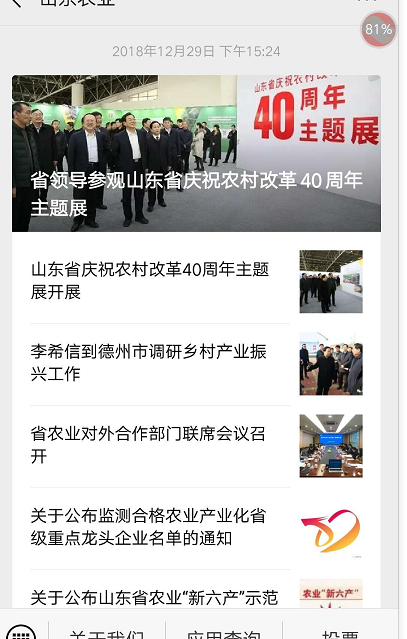 （一）组织领导和制度建设情况 。山东省农业农村厅政府信息公开工作由厅主要负责人总牵头，明确分管负责人具体领导信息公开和新闻发布工作。厅办公室、政策法规处、省农业信息中心、现代农业农村发展研究中心等单位建立工作协调机制，推进、指导和监督全厅信息公开工作。 《山东省农业农村厅政府信息公开规定》对政府信息主动公开范围、公开方式、公开程序、工作考核和责任追究作出明确规定。加强新闻发布制度建设，确定一名厅领导为新闻发言人，牵头负责新闻发言工作，办公室会同业务单位协调推进，新闻发布工作机制和程序不断完善。不断规范依申请公开工作运行机制，明确工作责任，提高回复质量，同时，聘请专业法律顾问严格把关，确保政府信息依申请公开工作回复准确规范。 通过厅长信箱、纪检信箱和咨询信箱等窗口，广泛听取意见，自觉接受社会各界和新闻舆论的监督。 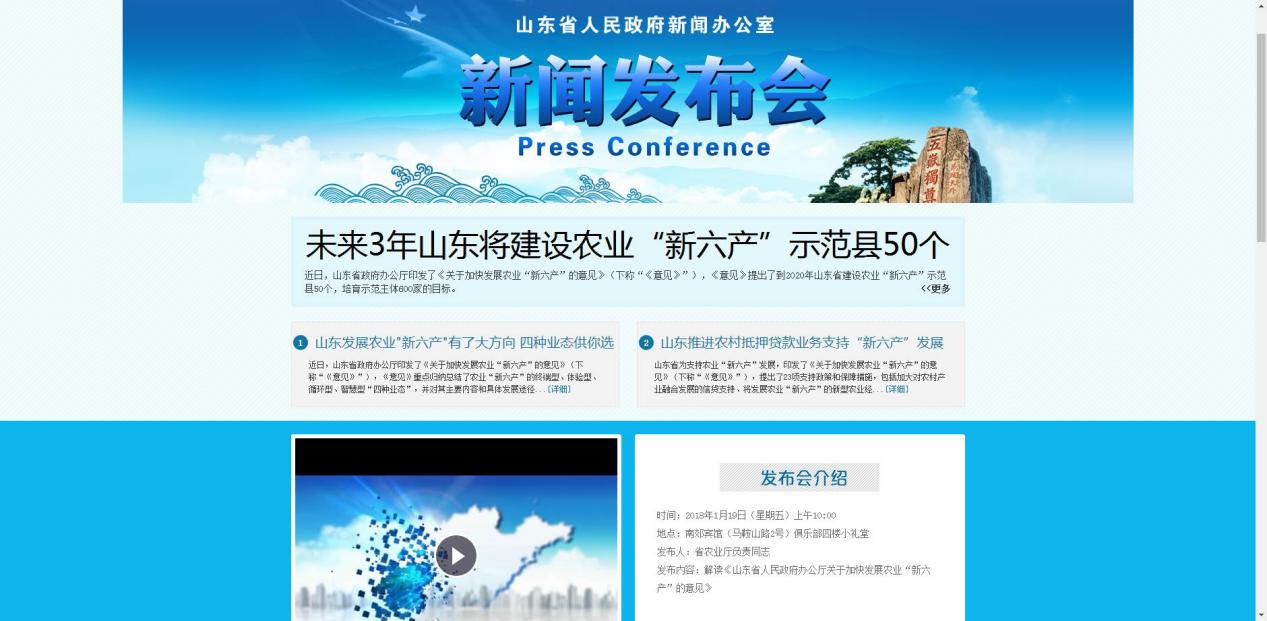        （二）发布解读、回应社会关切以及互动交流情况 。对社会关注度较高的热点问题，比如农产品质量安全、农业“新六产”、农村产权制度改革、土地确权颁证等内容，通过山东农业农村厅官网“惠农政策”和“政策解读”栏目，举办新闻发布会、阳光政务热线解答群众疑问等多种形式对政策进行解读，及时公布相关信息，确保公众的知情权。2018年共举办9场新闻发布会，及时解读政策、通报情况、解答问题，扩大了宣传面，取得了很好效果。通过咨询信箱、在线访谈等方式，加强与社会公众的互动交流。通过政务微博、微信等新载体形式，及时有效地公开政府信息。 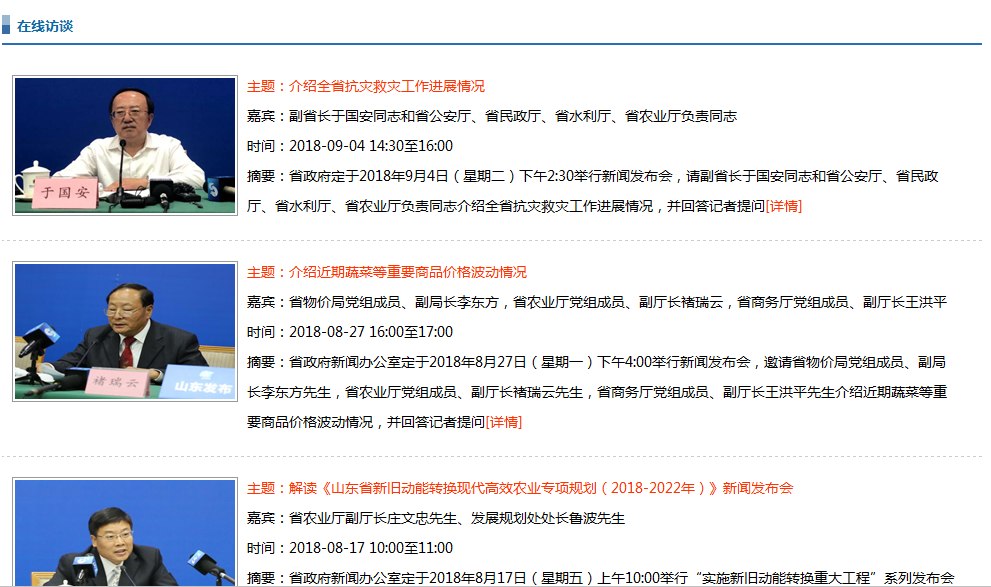       （三）重点领域政府信息公开推进情况。1、今年，我厅围绕着省委、省政府关于贯彻落实乡村振兴重大战略举措，及时公开深入解读“三农”政策和强农惠农富农举措，把政策措施讲彻底，讲明白。先后在我厅网站发布了《山东省乡村振兴战略规划（2018-2022年）》、《山东省新旧动能转换现代高效农业专项规划（2018-2022年）》、《山东省农业“新六产”发展规划》等重要文件，并通过召开新闻发布会、在线访谈等形式及时将相关政策进行解读和宣贯。2、围绕着“三大攻坚任务”，及时公开农业农村污染治理和生态保护政策措施、工作进展、实施效果等信息。及时在网站公布了省政府印发的《山东省打好农业农村污染治理攻坚战作战方案（2018—2020年）》等重要文件，宣传打好污染防治攻坚战的决策部署。同时制定和公布加快我省调整农业投入结构、强化农业生产污染综合防治、实施农村人居环境整治三年行动等方案；快速回应在农业农村环境整治方面的社会关切和公众期待。3、预决算信息公开。在“财务管理”栏目公开我厅2018年部门预算、2017年部门决算及“三公”经费预决算情况。     三、政府信息依申请公开情况 2018年，我厅共收到政府信息公开申请10件，均按规定进行了办理。从申请内容看，涉及到种粮补贴、农产品质量安全、土地流转等；从申请形式看，5件通过互联网申请，5件为信函申请；从答复情况看，对申请人“全部公开”的5件，“非本机关掌握信息”的2件。不属于本机关掌握信息的申请事项，按照《政府信息公开条例》规定，告知申请人向其他职能部门提出申请。      四、政府信息公开收费及减免情况 2018年度我厅未发生政府信息公开收费及减免情况。     五、因政府信息公开申请提起行政复议、行政诉讼情况     2018年度我厅收到因政府信息公开申请提起行政复议2件，提起行政诉讼1件。 六、政府信息公开保密审查及监督检查情况 　　信息公开工作中，我厅严格执行信息发布保密审查制度。在办公内网设立保密审核选项，填写不予公开理由，坚持“先审核，后公开”的原则，做到“涉密信息不上网，上网信息不涉密”，确保上网信息的安全。2018年我厅未发生因政府信息公开不当引起的失泄密事件。 七、存在的问题及改进措施 2018年，我厅在推进信息公开工作取得了一些成绩，但仍然存在缺少专职机构、岗位和人员的问题。当前，社会公众对信息公开需求的不断，省委省政府对政府信息公开工作的要求也更加严格。下一步，我们将按照省政府的统一部署，结合工作实际，进一步改进工作。一是梳理我厅主动公开基本目录，抓好重点领域、重要决策、重大事项公开，进一步推进政务公开标准化、规范化水平；二是做好厅长办公会和有关工作会议公开工作；三是加大政策解读力度。加强厅门户网站政策解读专栏建设，对我厅牵头起草的重要政策性文件，采用多种形式，深入浅出、通俗易懂地解读政策，进一步扩大政策传播范围；四是加强公众互动交流。在厅门户网站开展意见征集、在线调查、在线咨询等活动，广泛倾听公众意见建议，接受社会批评监督，对网民重要意见建议及时进行回应。五是加强业务人员培训工作，通过开展培训会和交流会，提高业务人员的素质，提升工作能力和水平。　　附件：2018年政府信息公开工作情况统计表                              山东省农业农村厅                               2018年1月14日 附件2018年度政府信息公开工作情况统计表（农业农村厅）（注：各子栏目数总数要等于总栏目数量）统　计　指　标单位统计数一、主动公开情况　　（一）主动公开政府信息数
　　　　（不同渠道和方式公开相同信息计1条）条6730　　　　　　其中：主动公开规范性文件数条5　　　　　　　　　制发规范性文件总数件5　　（二）通过不同渠道和方式公开政府信息的情况　　　　　1.政府公报公开政府信息数条0　　　　　2.政府网站公开政府信息数条5628　　　　　3.政务微博公开政府信息数条520　　　　　4.政务微信公开政府信息数条582　　　　　5.其他方式公开政府信息数条0二、回应解读情况（一）回应公众关注热点或重大舆情数
　　　　 （不同方式回应同一热点或舆情计1次）次2　　（二）通过不同渠道和方式回应解读的情况　　　　　1.参加或举办新闻发布会总次数次9　　　　　其中：主要负责同志参加新闻发布会次数次1　　　　　2.政府网站在线访谈次数次5　　　　　其中：主要负责同志参加政府网站在线访谈次数次1　　　　　3.政策解读稿件发布数篇5　　　　　4.微博微信回应事件数次1　　　　　5.其他方式回应事件数次三、依申请公开情况　　（一）收到申请数件10　　　　　1.当面申请数件0　　　　　2.传真申请数件0　　　　　3.网络申请数件5　　　　　4.信函申请数件5          5.其他形式件0　　（二）申请办结数件10　　　　　1.按时办结数件10　　　　　2.延期办结数件0　　（三）申请答复数件　　　　　1.属于已主动公开范围数件3　　　　　2.同意公开答复数件2　　　　　3.同意部分公开答复数件0　　　　　4.不同意公开答复数件2　　　　　 　其中：涉及国家秘密件0　　　　　　　　　 涉及商业秘密件0　　　　　　　　　 涉及个人隐私件0　　　　　　　　　 危及国家安全、公共安全、经济安全和社会稳定件0　　　　　　　　　 不是《条例》所指政府信息件2　　　　　　　　　 法律法规规定的其他情形件0　　　　　5.不属于本行政机关公开数件2　　　　　6.申请信息不存在数件1　　　　　7.告知作出更改补充数件0　　　　　8.告知通过其他途径办理数件2四、行政复议数量件2　　（一）维持具体行政行为数件2　　（二）被依法纠错数件0　　（三）其他情形数件0五、行政诉讼数量件27　　（一）维持具体行政行为或者驳回原告诉讼请求数件1　　（二）被依法纠错数件0　　（三）其他情形数件26六、被举报投诉数量件0　　（一）维持具体行政行为数件0　　（二）被纠错数件0　　（三）其他情形数件0七、向图书馆、档案馆等查阅场所报送信息数条　　（一）纸质文件数条0　　（二）电子文件数条0八、机构建设和保障经费情况　　（一）政府信息公开工作专门机构数个1　　（二）设置政府信息公开查阅点数个1　　（三）从事政府信息公开工作人员数人2　　　　　1.专职人员数（不包括政府公报及政府网站工作人员数）人0　　　　　2.兼职人员数人2　　（四）政府信息公开专项经费（不包括用于政府公报编辑管理及政府网站建设维护等方面的经费）万元0九、政府信息公开会议和培训情况　　（一）召开政府信息公开工作会议或专题会议数次1　　（二）举办各类培训班数次1　　（三）接受培训人员数人次70